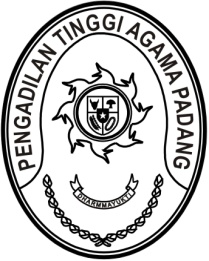 MAHKAMAH AGUNG REPUBLIK INDONESIADIREKTORAT JENDERAL BADAN PERADILAN AGAMAPENGADILAN TINGGI AGAMA PADANGJalan By Pass KM 24, Batipuh Panjang, Koto TangahKota Padang, Sumatera Barat 25171 www.pta-padang.go.id, admin@pta-padang.go.idSURAT TUGASNomor : 0000/KPTA.W3-A/OT1/X/2023Menimbang 	:a.	bahwa Drs. Nurfadhil, Panitera Pengadilan Agama Solok telah dilantik sebagai Panitera Pengganti pada Pengadilan Tinggi Agama Padang pada tanggal 17 Oktober 2023;	 b. bahwa untuk kelancaran pelaksanaan tugas pada Pengadilan Agama Solok dipandang perlu menugaskan saudara Bustami, S.H., M.A. untuk menyelesaikan tugas-tugas di Pengadilan Agama Lubuk Sikaping;Dasar 	:	Peraturan Mahkamah Agung Republik Indonesia Nomor 9 Tahun 2022 tentang Perubahan Kelima Atas Peraturan Mahkamah Agung Nomor 7 Tahun 2015 tentang Organisasi dan Tata Kerja Kepaniteraan Dan Kesekretariatan Peradilan;MEMBERI TUGASKepada 	:	Nama	:	Drs. Nurfadhil		NIP	:	196607181994011001		Pangkat/Gol. Ru.	:	Penata Tingkat I (III/d)		Jabatan	:	Panitera Pengganti		Unit Kerja	:	Pengadilan Tinggi Agama PadangUntuk 	: 	Menyelesaikan tugas-tugas pada Pengadilan Agama Solok pada tanggal 18 s.d 24 Oktober 2023 di Pengadilan Agama Solok.    Padang, 17 Oktober 2023       Ketua,Pelmizar Tembusan:1. Ketua Pengadilan Agama Solok;2. Ketua Pengadilan Agama Muara Labuh.MAHKAMAH AGUNG REPUBLIK INDONESIADIREKTORAT JENDERAL BADAN PERADILAN AGAMAPENGADILAN TINGGI AGAMA PADANGJalan By Pass KM 24, Batipuh Panjang, Koto TangahKota Padang, Sumatera Barat 25171 www.pta-padang.go.id, admin@pta-padang.go.idSURAT TUGASNomor : 0000/KPTA.W3-A/OT1/X/2023Menimbang 	:a.	bahwa Bustami, S.H., M.A., Panitera Pengadilan Agama Lubuk Sikaping telah dilantik sebagai Panitera Pengganti pada Pengadilan Tinggi Agama Padang pada tanggal 17 Oktober 2023;	 b. bahwa untuk kelancaran pelaksanaan tugas pada Pengadilan Agama Solok dipandang perlu menugaskan saudara Bustami, S.H., M.A. untuk menyelesaikan tugas-tugas di Pengadilan Agama Lubuk Sikaping;Dasar 	:	Peraturan Mahkamah Agung Republik Indonesia Nomor 9 Tahun 2022 tentang Perubahan Kelima Atas Peraturan Mahkamah Agung Nomor 7 Tahun 2015 tentang Organisasi dan Tata Kerja Kepaniteraan Dan Kesekretariatan Peradilan;MEMBERI TUGASKepada 	:	Nama	:	Bustami, S.H., M.A.		NIP	:	196710191992021001		Pangkat/Gol. Ru.	:	Pembina (IV/a)		Jabatan	:	Panitera Pengganti		Unit Kerja	:	Pengadilan Tinggi Agama PadangUntuk 	: 	Menyelesaikan tugas-tugas pada Pengadilan Agama Lubuk Sikaping pada tanggal 18 s.d 19 Oktober 2023 di Pengadilan Agama Lubuk Sikaping.    Padang, 17 Oktober 2023       Ketua,Pelmizar Tembusan:1. Ketua Pengadilan Agama Lubuk Sikaping;2. Ketua Pengadilan Agama Talu.